ATENÇÃOAntes de iniciar o preenchimento do Resumo, LEIA com muita atenção as Normas do Resumo disponíveis na página do evento.Não utilizar regras da ABNT!Resumos apresentados fora das normas do Evento serão automaticamente recusados e devolvidos para uma segunda e última adequação!Título do resumo (não utilizar CAIXA ALTA; ex. Estudos comparativos em...)Use este modelo, salvando-o como documento do Word 97-2003 (*.doc). Depois sobrescreva este título e faça o mesmo nas outras seções, lendo atentamente as instruções. Aqui a fonte é Arial 12, negrito, centralizado, espaçamento simples. O tamanho do papel é A4Maria de Lurdes Pinheiro (PIBIC/CNPq/Unioeste), Jorge Silva (Orientador), e-mail: pinheiro@unioeste.br. (Fonte Arial 12, normal, centralizado, espaço simples)Universidade Estadual do Oeste do Paraná/Centro de Ciências Biológicas e da Saúde/Cascavel, PR. (Fonte Arial 12, normal, centralizado, espaço simples)Área/subárea: conforme tabela do CNPq/CAPES (ex. Ciências Biológicas/Zoologia)Palavras-chave: insira três palavras-chave, separando-as por vírgulas (ex. palavra1, palavra2, palavra3).ResumoInsira o resumo do artigo. Não será permitido o uso de figuras ou tabelas nesta seção. O número máximo permitido aqui são 250 palavras.IntroduçãoInsira a introdução.Material e MétodosInsira o texto referente a Material e Métodos.Resultados e DiscussãoResultados [informação pertinente aos dados coletados e analisados, abrangendo estudos de caso], e Discussão [comparação de seus resultados com trabalhos de outro(s) autor(es) (utilizar citações), e não apenas apresentá-los].Tabela X - Insira a tabela ou foto/imagem desejada após o título em fonte Arial 10, normal, justificado, espaçamento simples (cuidado para não ficar fora das margens!)Se necessário, inserir notas sobre a tabela logo abaixo dela, em fonte Arial 8, normal, justificado, espaçamento simples.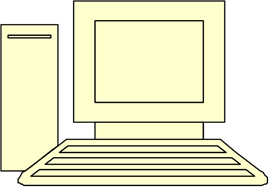 Figura X – Insira a figura e o título logo abaixo, em fonte Arial 10, normal, justificado, espaçamento simples.ConclusõesInsira as conclusões.AgradecimentosInsira os agradecimentos.ReferênciasInsira as referências de acordo com o tipo de publicação e conforme indicado nas normas (utilizar espaçamento simples e inserir 1 linha em branco entre cada referência).Esta deve ser a quinta e última página de seu resumo. Não ultrapasse 5 páginas. Caso contrário, será solicitado que você o corrija. Fique atento!